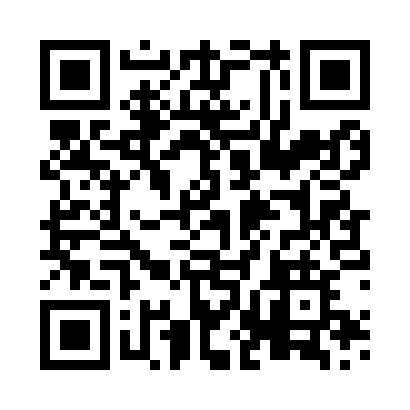 Prayer times for Znotini, LatviaMon 1 Jul 2024 - Wed 31 Jul 2024High Latitude Method: Angle Based RulePrayer Calculation Method: Muslim World LeagueAsar Calculation Method: HanafiPrayer times provided by https://www.salahtimes.comDateDayFajrSunriseDhuhrAsrMaghribIsha1Mon2:354:301:187:0610:0511:542Tue2:354:311:187:0510:0411:543Wed2:364:321:187:0510:0311:544Thu2:364:331:187:0510:0311:535Fri2:374:341:187:0510:0211:536Sat2:374:351:197:0410:0111:537Sun2:384:371:197:0410:0011:538Mon2:384:381:197:049:5911:529Tue2:394:391:197:039:5811:5210Wed2:394:401:197:039:5711:5211Thu2:404:421:197:029:5611:5112Fri2:414:431:197:029:5511:5113Sat2:414:441:207:019:5411:5014Sun2:424:461:207:019:5311:5015Mon2:434:471:207:009:5111:4916Tue2:434:491:206:599:5011:4917Wed2:444:501:206:599:4911:4818Thu2:454:521:206:589:4711:4719Fri2:454:541:206:579:4611:4720Sat2:464:551:206:569:4411:4621Sun2:474:571:206:569:4211:4622Mon2:474:591:206:559:4111:4523Tue2:485:011:206:549:3911:4424Wed2:495:021:206:539:3711:4325Thu2:495:041:206:529:3611:4326Fri2:505:061:206:519:3411:4227Sat2:515:081:206:509:3211:4128Sun2:525:101:206:499:3011:4029Mon2:525:111:206:489:2811:3930Tue2:535:131:206:479:2611:3831Wed2:545:151:206:459:2411:38